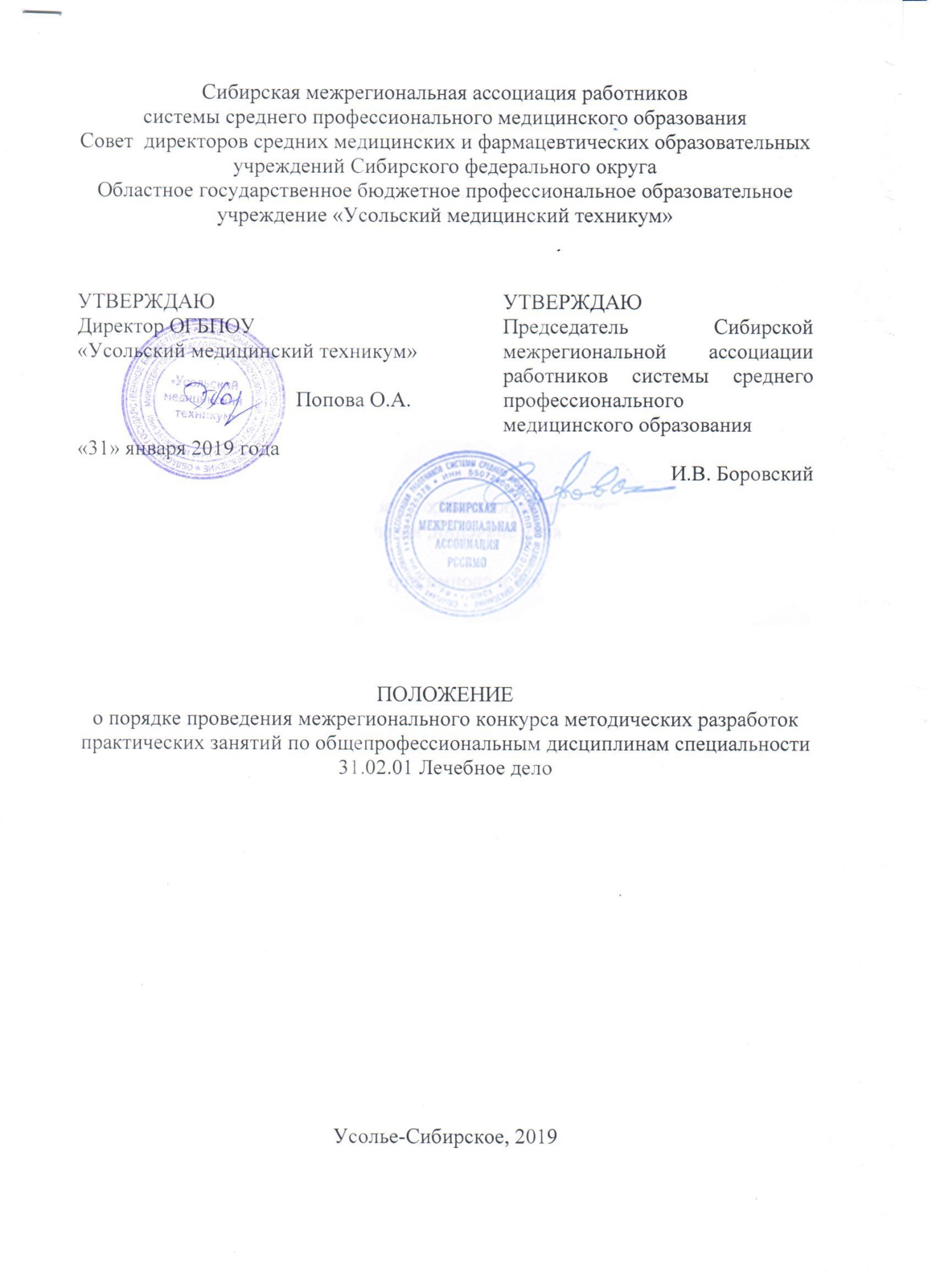 1. ОБЩИЕ ПОЛОЖЕНИЯ1.1. Положение о порядке проведения заочного межрегионального конкурса «Методических разработок практических занятий по общепрофессиональным дисциплинам специальности 31.02.01 Лечебное дело» (далее – Конкурс) разработано в соответствии с Законом РФ от 29.12.2012г. №273-ФЗ «Об образовании в Российской Федерации»; Порядком организации и осуществления образовательной деятельности по образовательным программам среднего профессионального образования, утвержденным приказом Минобрнауки России от 14.06.2013 г. № 464 (в действующей редакции);1.2. Конкурс проводится в рамках реализации плана Совета директоров средних медицинских и фармацевтических образовательных учреждений Сибирского федерального округа (СФО) и Сибирской межрегиональной ассоциации работников системы среднего профессионального медицинского образования (далее - Сибирская межрегиональная ассоциация РССПМО)  на 2019 год.1.3. Организаторами конкурса являются:Совет директоров средних медицинских и фармацевтических образовательных учреждений СФО;Сибирская межрегиональная ассоциация РССПМО;Областное государственное бюджетное профессиональное образовательное учреждение «Усольский медицинский техникум» (далее - Техникум).1.4. Участие в конкурсе бесплатное.1.5. Положение подлежит исполнению всеми участниками Конкурса.1.6. Целями конкурса являются:повышение качества профессионального образования;повышение профессионального мастерства преподавателей;создание условий для проявления творческого потенциала и инициативы педагогических работников учреждений профессионального образования в области применения современных образовательных технологий, способствующих формированию компонентов общих и профессиональных компетенций, профессионально значимых качеств будущего специалиста среднего звена в соответствии с требованиями ФГОС СПО.1.7. Задачами являются:изучение и популяризация опыта педагогической деятельности по моделированию условий будущей профессиональной деятельности выпускников на этапе планирования и проведения практических занятий;создание банка методических разработок практических занятий для организации обмена и взаимообогащения педагогического опыта по применению технологии деятельностного обучения; содействие в формировании портфолио творческих достижений педагогических работников.1.8. Основные принципы организации конкурса:добровольность; соблюдение норм профессиональной этики;объективность;творческий подход;гласность.2. ПОРЯДОК ОРГАНИЗАЦИИ И ПРОВЕДЕНИЯ КОНКУРСА2.1. Конкурс проводится на безе ОГБПОУ «Усольский медицинский техникум».2.2. Учреждение профессионального образования, на базе которого проводится Конкурс, является организатором Конкурса.2.3. Организатор Конкурса выполняет следующие функции:разрабатывает положение о порядке организации Конкурса; своевременно информирует о дате, месте и времени проведения Конкурса;формирует жюри Конкурса в составе председателя и 3-4 членов из числа компетентных лиц, включая специалистов профильных организаций;обеспечивает прием и сохранность методических материалов, поступивших на Конкурс, и своевременное представление их для рассмотрения членам жюри;на основании решения жюри оформляет и направляет участникам Конкурса дипломы и сертификаты.2.4. Жюри на основе проведенной оценки методических разработок принимает решение по определению победителя и призеров Конкурса и составляет протокол об итогах Конкурса. 2.5. В случае нарушения условий Конкурса и несоблюдения требований, установленных данным положением к конкурсным разработкам, жюри вправе отклонить представленную работу от участия в Конкурсе.3. УЧАСТНИКИ КОНКУРСА И ПОРЯДОК ПРЕДСТАВЛЕНИЯ КОНКУРСНЫХ РАБОТ3.1. Участниками Конкурса являются преподаватели учреждений среднего профессионального медицинского образования, реализующие программы подготовки специалистов среднего звена по специальности 31.02.01 Лечебное дело.3.2. На конкурс представляются индивидуальные и коллективные методические разработки (не более 2-х авторов) практических и/или лабораторных занятий, отвечающие следующим требованиям:соответствие ФГОС СПО по специальности;соответствие современному состоянию педагогической науки, теории и практики обучения и воспитания;творческий, самостоятельный характер;практическая целесообразность;применение современных образовательных технологий, в том числе игровых технологий, метода проектов, кейс-технологий и др.3.3. Представление методических разработок на конкурс осуществляют непосредственные разработчики (авторы) – педагогические работники, реализующие программы общепрофессиональных дисциплин специальности 31.02.01 Лечебное дело.Один автор или авторский коллектив представляет одну методическую разработку.3.4. Характер, организационные формы, состав и содержание заданий практических (лабораторных) должны иметь дидактически обусловленный характер, соответствовать требованиям ФГОС СПО и не противоречить общепризнанным научным фактам, этическим нормам и законодательству Российской Федерации.Авторы несут всю полноту ответственности за содержание представленной разработки.3.5. Структура методической разработки должна включать следующие компоненты: титульный лист, на котором указывается полное наименование образовательного учреждения, тема работы, фамилия, имя, отчество автора, должность;краткая пояснительная записка, которая содержит необходимую информацию о практическом занятии: код и наименование специальности, индекс и наименование учебной дисциплины/МДК в составе профессионального модуля;тема практического занятия;объем времени; образовательные цель и задачи, выраженные в требованиях к результатам освоения компонентов компетенций (умениям, знаниям, практическому опыту), осваиваемым обучающимися в рамках данного практического занятия; применяемые образовательные технологии, характер работы обучающихся (репродуктивный, частично-поисковый, поисковый) и форма организации практического занятия (индивидуальная, групповая, фронтальная), избранные автором для достижения планируемых цели и задач; оснащение занятия; сценарий (ход и содержание) практического занятия (используется макет записи, принятый в образовательном учреждении);медиаприложение – компьютерная презентация (если предусматривается);перечень литературы и других информационных источников, (приводится алфавитном порядке в конце методической разработки).3.6. Конкурсные материалы представляются в электронном варианте при соблюдении параметров: формат А4 (поля – 2 см), шрифт Times New Roman, кегль 12, через 1,0 интервала в редакторе Word для Microsoft). Для приложений, в том числе презентаций для медиаподдержки учебного занятия, форма – свободная. 3.7. Методическая разработка практического занятия и использующиеся мультимедийные ресурсы должны быть собраны в электронный пакет (в виде электронной папки).3.8. Заявку (приложение 1) и конкурсную работу необходимо отправить с 5 по 25 февраля 2019 г. на е-mail: mkusoliemed@mail.ru с темой письма «Конкурс МР ПЗ по ОП ЛД». Отправляя их, участник подтверждает свое согласие на обработку персональных данных. Участники должны соблюдать сроки участия в конкурсе. В случае несоблюдения сроков Организатор имеет право не принимать работы участников.3.9. Жюри осуществляет работу с 26 по 28 февраля 2019 г. Результаты Конкурса объявляются 1 марта 2019 г. на официальных сайтах: Техникума, www.usoliemed.ru и Сибирской межрегиональной ассоциации РССПМО, http://sibmedcoll.ru/.Оргкомитет конкурса оставляет за собой право в случае необходимости изменить сроки и правила конкурса, о чем своевременно информирует участников.3.10. Лучшие материалы по итогам конкурса будут размещены на сайте Сибирской межрегиональной ассоциации РССПМО, http://sibmedcoll.ru/ в разделе Методический кабинет.4. ПОДВЕДЕНИЕ ИТОГОВ КОНКУРСА4.1. Критериями оценки методических разработок практических и лабораторных занятий являются: 4.2. Результаты оценки конкурсных работ ранжируются по убыванию суммы баллов, после чего из ранжированного перечня выделяются 3 лучших результата.Авторам методических разработок, получившим по итогам Конкурса наибольшую сумму баллов, присваиваются соответственно 1-е, 2-е, 3-е место.Жюри конкурса может учреждать дополнительные номинации.4.3. Победитель и призеры Конкурса награждаются дипломами. Всем остальным выдаются сертификаты от имени организатора Конкурса.4.4. Всем участникам конкурса в срок до 30 марта делается рассылка с наградными материалами конкурса.Приложение 1ЗАЯВКАна участие в межрегиональном конкурсе методических разработок практических занятий по общепрофессиональным дисциплинам специальности 31.02.01 Лечебное делоКритерии оценки Баллы1. Пояснительная записка дает полное и четкое представление о моделируемом практическом (лабораторном) занятии, его месте и роли в системе учебных занятий учебной дисциплины / ПМ0-52. Дидактическая цель и образовательные задачи практического (лабораторного) занятия формулируются правильно, четко и конкретно в соответствии с требованиями ФГОС СПО /вариативной части ППССЗ, позволяют диагностировать образовательный результат0-53. Применяемые образовательные технологии (методы обучения) соответствуют специфике среднего профессионального образования и обеспечивают достижение планируемых дидактической цели и образовательных задач 0-54. Состав и содержание практических заданий, предназначенных для выполнения обучающимися в рамках практического (лабораторного) занятия, соответствуют современному состоянию науки, научно-технического прогресса в отрасли, моделируют ситуации, приближенные к реальным условиям будущей профессиональной деятельности 0-55. Выбор характера работы (репродуктивный, частично-поисковый, поисковый) и формы организации учебной деятельности (фронтальная, групповая, индивидуальная) обеспечивают условия для активной самостоятельной работы студентов0-56. Оснащение практического (лабораторного) занятия обеспечивает выполнение обучающимися всех предусмотренных видов практических заданий (включая компьютерные симуляции – при необходимости)0-57. Между структурными компонентами (этапами) практического (лабораторного) занятия выдерживается оптимальная хронологическая соразмерность 0-58. Предусматриваются способы создания условий, необходимых для всестороннего развития и социализации личности, сохранения здоровья обучающихся 0-59. Контрольно-оценочные средства и методы контроля создают условия для достоверной и объективной оценки достигнутых результатов 0-510. Качество оформления методической разработки, оптимальность используемых средств и форм наглядности0-5Сумма баллов 0-50Наименование образовательной организации (полностью)Адрес образовательной организацииФ.И.О. участника(полностью), должностьТема рабочей тетрадиE-mail Контактный телефон (с указанием кода города)